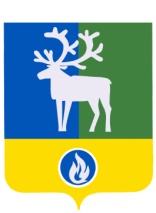 СЕЛЬСКОЕ ПОСЕЛЕНИЕ ПОЛНОВАТБЕЛОЯРСКИЙ РАЙОНХАНТЫ-МАНСИЙСКИЙ АВТОНОМНЫЙ ОКРУГ – ЮГРААДМИНИСТРАЦИЯ СЕЛЬСКОГО ПОСЕЛЕНИЯПОСТАНОВЛЕНИЕот 15 апреля 2013 года                                                                                                            № 26О Порядке предоставления за счет средств бюджета сельского поселения Полноват субсидий юридическим лицам (за исключением государственных (муниципальных) учреждений), индивидуальным предпринимателям и физическим лицам на возмещение недополученных доходов, связанных с предоставлением коммунальных услуг водоснабжения, водоотведения и теплоснабжения,                   в 2013 годуВ соответствии со статьей 78 Бюджетного кодекса Российской Федерации от 31 июля 1998 года № 145-ФЗ, статьями 14, 15 Федерального закона от 06 октября 2003 года № 131-ФЗ «Об общих принципах организации местного самоуправления в Российской Федерации»,   решением    Совета   депутатов    сельского  поселения  Полноват  от          10 октября 2012 года № 35  «О соглашениях о передаче осуществления части полномочий органов местного самоуправления сельского поселения Полноват органам местного самоуправления Белоярского района и о передаче осуществления части полномочий органов местного самоуправления Белоярского района органам местного самоуправления сельского поселения Полноват», решением Совета депутатов сельского поселения Полноват от  22 ноября 2012 года № 40 «О бюджете сельского поселения Полноват на 2013 год и плановый период 2014 и 2015 годов», п о с т а н о в л я ю:1. Предоставлять в 2013 году субсидии юридическим лицам (за исключением государственных (муниципальных) учреждений), индивидуальным предпринимателям и физическим лицам на возмещение недополученных доходов, связанных с предоставлением коммунальных услуг водоснабжения, водоотведения и теплоснабжения. 2. Утвердить прилагаемый Порядок предоставления за счет средств бюджета сельского поселения Полноват субсидий на возмещение юридическим лицам (за исключением государственных (муниципальных) учреждений), индивидуальным предпринимателям и физическим лицам  недополученных доходов, связанных с предоставлением коммунальных услуг водоснабжения, водоотведения и теплоснабжения, в 2013 году.3. Опубликовать настоящее постановление в газете «Белоярские вести».4. Настоящее постановление вступает в силу после его официального опубликования и распространяется на правоотношения, возникшие с 01 января 2013 года.5. Контроль за выполнением постановления оставляю за собой.Заместитель главы сельского поселения                                                               А.И.Рузманов                                                                                                                                                                                                            УТВЕРЖДЕН                                                                                                  постановлением администрации                                                                                                 сельского поселения Полноват                                                                                               от 15 апреля 2013 года № 26ПОРЯДОКпредоставления за счет средств бюджета сельского поселения Полноват субсидий на возмещение организациям коммунального комплекса недополученных доходов, связанных с предоставлением коммунальных услуг водоснабжения, водоотведения и теплоснабжения, в 2013 году1. Настоящий Порядок предоставления за счет средств бюджета сельского поселения Полноват субсидий на возмещение юридическим лицам (за исключением государственных (муниципальных) учреждений), индивидуальным предпринимателям и физическим лицам недополученных доходов, связанных с предоставлением коммунальных услуг водоснабжения, водоотведения и теплоснабжения, в 2013 году (далее - Порядок) разработан в соответствии со статьей 78 Бюджетного кодекса Российской Федерации от 31 июля 1998 года № 145-ФЗ, статьями 14, 15 Федерального закона от 06 октября 2003 года № 131-ФЗ «Об общих принципах организации местного самоуправления в Российской Федерации» и устанавливает категории и критерии отбора  юридических лиц (за исключением государственных (муниципальных) учреждений), индивидуальных предпринимателей и физических лиц, имеющих право на получение субсидии в целях возмещения недополученных доходов в связи с предоставлением коммунальных услуг  водоснабжения, водоотведения, теплоснабжения, на территории сельского поселения Полноват (далее - субсидии), в 2013 году, а также цели, условия и порядок предоставления субсидий, порядок возврата субсидий в случае нарушения условий, установленных при их предоставлении.2. Предоставление субсидий в 2013 году осуществляется в пределах бюджетных ассигнований, предусмотренных решением Совета депутатов сельского поселения Полноват от  22 ноября 2012 года № 40 «О бюджете сельского поселения Полноват на 2013 год и плановый период 2014и 2015 годов»,  в соответствии со сводной бюджетной росписью по подстатье 242 «Безвозмездные и безвозвратные перечисления организациям, за исключением государственных и муниципальных организаций» экономической классификации расходов бюджетов Российской Федерации.3. Администрацией  сельского поселения Полноват субсидии предоставляются юридическим лицам (за исключением государственных (муниципальных) учреждений), индивидуальным предпринимателям и физическим лицам, в целях возмещения недополученных доходов связанных с предоставлением коммунальных услуг водоснабжения, водоотведения, теплоснабжения (далее – коммунальных услуг).Субсидии предоставляются юридическим лицам (за исключением государственных (муниципальных) учреждений), индивидуальным предпринимателям и физическим лицам , отвечающим следующим критериям:наличия    у     юридического лица (за исключением государственных (муниципальных) учреждений), индивидуального предпринимателя и физического лица     недополученных    доходов,     возникающих   в    связи     с  регулированием тарифов на коммунальные услуги водоснабжения, водоотведения, теплоснабжения; оказание    жилищно-коммунальных   услуг,     является     основным    видом деятельности юридического лица (за исключением государственных (муниципальных) учреждений), индивидуального предпринимателя и физического лица   (выручка от оказания жилищно-коммунальных услуг составляет не менее 60 % от совокупной выручки);юридическое лицо (за исключением государственных (муниципальных) учреждений), индивидуальный предприниматель и физическое лицо     не находится в стадии банкротства;срок оказания    жилищно-коммунальных   услуг с 01 января 2013 года по 31 декабря 2013года.4. Размер субсидии определяется  как  разница  между экономически обоснованными затратами, связанными с оказанием коммунальных услуг и размером выручки, полученной за реализацию коммунальных услуг потребителям.5. Юридическое лицо (за исключением государственных (муниципальных) учреждений), индивидуальный предприниматель и физическое лицо, предоставляющее коммунальные услуги водоснабжения, водоотведения и теплоснабжения на территории сельского поселения Полноват и претендующие на получение субсидии, обращаются в адрес главы сельского поселения  Полноват с заявлением о предоставлении субсидии.К заявлению о предоставлении субсидии прилагаются следующие документы:   1) копия документа, удостоверяющего личность представителя юридического лица,  индивидуального предпринимателя или физического лица;2) копия документа, удостоверяющего права (полномочия) представителя юридического лица,  индивидуального предпринимателя или физического лица;3) полученная не ранее чем за шесть месяцев до дня подачи заявления выписка из Единого государственного реестра юридических лиц в отношении заявителя – юридического лица или нотариально заверенная копия такой выписки, полученная не ранее чем за шесть месяцев до дня подачи заявления выписка из Единого государственного реестра индивидуальных предпринимателей в отношении заявителя – индивидуального предпринимателя или  нотариально заверенная копия такой выписки; 4) копии учредительных документов юридического лица или индивидуального предпринимателя;5) документы, подтверждающие соответствие у юридического лица,   (за исключением государственных (муниципальных) учреждений),                                                                                                                                                                     индивидуального предпринимателя или физического лица, претендующего на получение субсидии, задолженности по начисленным налогам, сборам и иным обязательным платежам в бюджеты любого уровня или государственные внебюджетные фонды за прошедший календарный год, размер который превышает 25 % балансовой стоимости активов организации по данным бухгалтерской отчетности за последний завершенный отчетный период;6) предварительный расчет суммы субсидии.По поручению главы сельского поселения Полноват проверку предоставленных претендентом документов, обоснованность и законность предоставления субсидии,  осуществляет заведующий сектором муниципального хозяйства администрации сельского поселения Полноват. Срок проведения указанной в настоящем абзаце проверки документов составляет не более двадцати рабочих дней, с момента подачи (регистрации) заявления о предоставлении субсидии в администрацию сельского поселения Полноват.Основанием для отказа в предоставлении субсидии является непредставление хотя бы одного из документов, указанных в пункте 4 настоящего Порядка.Срок подготовки проекта договора или мотивированного отказа в предоставлении субсидии составляет не более 5 (пяти) дней, после окончания проведения проверки предоставленных претендентом документов, обоснованность и законность предоставления субсидии.  Заведующий сектором муниципального хозяйства администрации сельского поселения Полноват обеспечивает подписание договора о предоставлении субсидии или направление в адрес юридического лица (за исключением государственных (муниципальных) учреждений),  индивидуального предпринимателя или физического лица, претендовавшего на предоставление субсидии, мотивированного отказа в предоставлении субсидии.6. В соответствии с заключенным договором о предоставлении субсидии юридическому лицу,  (за исключением государственных (муниципальных) учреждений),                                                                                                                                                                        индивидуальному предпринимателю или физическому лицу, в целях перечисления субсидии, получатель субсидии в срок до 20 числа каждого месяца следующего за отчетным представляет в адрес администрации сельского поселения Полноват следующие документы:1) акт сдачи – приемки оказанных услуг;2) документы, подтверждающие факт оказания услуг общественных  бань;3) расчет суммы субсидии.Администрация сельского поселения Полноват производит перечисление субсидии на основании выставленных получателем субсидии счетов-фактур по безналичному расчету путем перечисления денежных средств на расчетный счет получателя субсидии.Администрация сельского поселения Полноват на основании ходатайства юридического лица,   (за исключением государственных (муниципальных) учреждений),                                                                                                                                                                     индивидуального предпринимателя или физического лица, оказывающей коммунальные услуги водоснабжения, водоотведения и теплоснабжения на территории сельского поселения Полноват, производит выплату аванса в размере суммы, указанной в ходатайстве.».      7. По окончании текущего финансового года получатель субсидии предоставляет отчет о целевом использовании субсидии с приложением документов, подтверждающих фактические затраты на оказание коммунальных услуг за текущий финансовый год. Отчет о использовании финансовых средств должен быть  предоставлен не позднее 1 февраля года, следующим за отчетным. 8. При нарушении получателем субсидии условий, установленных при предоставлении субсидии, получатель субсидии обязан вернуть сумму субсидии, полученную за период времени, в течение которого было допущено выявленное нарушение (нарушения), в бюджет сельского поселения Полноват. Возврат указанной субсидии осуществляется получателем субсидии в течение 10 (десяти) дней с момента получения от администрации сельского поселения Полноват письменного требования о возврате субсидии.9. Контроль за целевым использованием субсидий, за качеством оказания коммунальных услуг получателем субсидии осуществляет    заведующий сектором муниципального хозяйства администрации сельского поселения Полноват._____________